口頭プレゼンテーション ルーブリック テンプレート        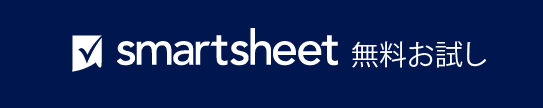 グループ名/メンバー日付プロジェクト名レビュー担当者名構成要素 + 基準見込みポイント獲得ポイント一貫性 + 組織プレゼンテーションは論理的な方法で、誤りがなく、スムーズに行われている。冒頭は明確で、締めくくりは簡潔に行われている。 15内容徹底した知識を示している。広範な研究努力と批判的思考を示している。すべての要件や目標を特定、評価、完了している。新しい情報 / 革新的なアプローチを提供している。リソースを引用している。20話し方熱意、自信、冷静さを示している。適切な音量で明瞭に話し、正しく発音し、正しい文法を用いている。適切な服装をしている。プレゼンテーションは、合理的な時間枠内でうまく行われている。20視覚的要素すべての視覚的要素が明確で、主題に適しており、プレゼンテーションの流れにスムーズに組み込まれている。グラフィックや画像は魅力的で、視覚的に美しい。書かれた要素は読みやすく、誤りがなく、文法的に正しい。情報源を適切に引用している。20チームワークチーム メンバー全員が有益かつ価値ある形で貢献し、それぞれが平等に取り組んでいた 10補足資料プレゼン資料において、関連情報と検証済みの情報源がうまく活用されている。5質問 + 回答すべてのチーム メンバーが、プレゼンテーション中や終了後に、熱心に質問に答えている。質問に正確に答えている。10合計スコア100– 免責条項 –Smartsheet がこの Web サイトに掲載している記事、テンプレート、または情報などは、あくまで参考としてご利用ください。Smartsheet は、情報の最新性および正確性の確保に努めますが、本 Web サイトまたは本 Web サイトに含まれる情報、記事、テンプレート、あるいは関連グラフィックに関する完全性、正確性、信頼性、適合性、または利用可能性について、明示または黙示のいかなる表明または保証も行いません。かかる情報に依拠して生じたいかなる結果についても Smartsheet は一切責任を負いませんので、各自の責任と判断のもとにご利用ください。